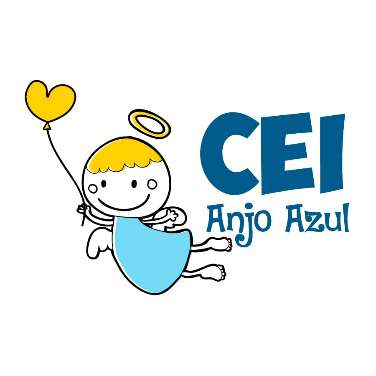 CENTRO DE EDUCAÇÃO INFANTIL ANJO AZULRua 31 de Março/nº 1508Lacerdópolis – SCCEP: 89660 000 Fone: (49) 3552 0279E mail: ceianjoazullacerdopolis@gmail.com Blog: www.ceianjoazul.blogspot.comEDUCAÇÃO FÍSICA – PROFESSORA FABIANE CRIANÇAS FIQUEM EM CASA...APROVEITEM SEU TEMPO, ESTUDEM E BRINQUEMCarga horária: 3 horas – Plataforma/ grupo WhatsAppOBS: Os pais que quiserem, podem postar em suas redes sociais as crianças realizando as atividades/experiências. São experiências de aprendizagens que poderão ser repetidas durante o período. PRÉ IVirar cambalhota Essa semana vamos virar cambalhota, pode ser na cama, no chão com uma coberta macia ou na grama. Ao virar cambalhota, a criança desenvolve a adaptação e domínio corporal, quanto mais ela se dobra, se arredonda, mais músculos ela trabalha aumentando assim a oxigenação.Vamos lá: 1- Colocar as mãos à frente no chão, afastadas na largura dos ombros;2- Encolher a cabeça: “Encosta o queixo ao peito” ou “olha para a tua barriga”;Levantar o bumbum e dar um impulso com os pés para enrolar o corpo;4- Pôr-se de cócoras ou ajoelhar-se em frente ao colchão;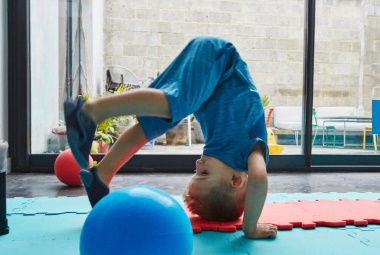 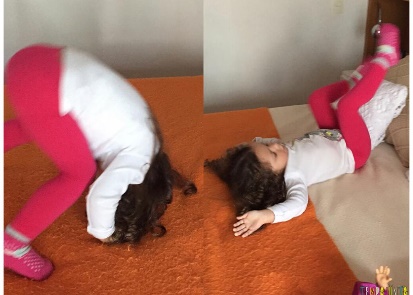 